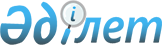 Об утверждении "Проектов (схем) зонирования земель Денисовского района"
					
			Утративший силу
			
			
		
					Решение маслихата Денисовского района Костанайской области от 10 ноября 2008 года № 88. Зарегистрированно Управлением юстиции Денисовского района Костанайской области 11 декабря 2008 года № 9-8-105. Утратило силу - Решением маслихата Денисовского района Костанайской области от 30 октября 2009 года № 157

      Сноска. Утратило силу - Решением маслихата Денисовского района Костанайской области от 30.10.2009 № 157.

      В соответствии с подпунктом 13) пункта 1 статьи 6 Закона Республики Казахстан "О местном государственном управлении в Республике Казахстан", пунктом 2 статьи 8 Земельного кодекса Республики Казахстан, пункта 1 статьи 338 Кодекса "О налогах и других обязательных платежах в бюджет" маслихат РЕШИЛ:      

      1. Утвердить проект (схему) зонирования земель сельскохозяйственного назначения Денисовского района (приложение 1).

      2. Утвердить проект (схему) зонирования земель сельских населенных пунктов Денисовского района (приложение 2). 

      3. Считать утратившим силу решение маслихата от 12 января 2007 года № 3 "Об утверждении "Схемы зонирования земель сельскохозяйственного назначения Денисовского района" (номер государственной регистрации № 9-8-59 от 31 января 2007 года, газета "Наше время" от 1 июня 2007 года № 22). 

      4. Настоящее решение вводится в действие по истечении десяти календарных дней после дня его первого официального опубликования.       Председатель внеочередной 

      сессии районного маслихата                 Б. Тойбагоров       Секретарь Денисовского

      районного маслихата                        Б. Тойбагоров

Приложение 1           

к решению маслихата    

от 10 ноября 2008 года 

№ 88                    Проект (схема)

зонирования земель сельскохозяйственного назначения

Денисовского района

Приложение 2            

к решению маслихата     

от 10 ноября 2008 года  

№ 88                     Проект (схема)

зонирования земель сельских населенных пунктов

Денисовского района
					© 2012. РГП на ПХВ «Институт законодательства и правовой информации Республики Казахстан» Министерства юстиции Республики Казахстан
				№ зоныРекомендуемый поправочный коэффициент к базовым ставкам земельного налогаНомер и название кадастровых кварталов, входящих в зону1
2
3
10,5-20,6-30,7-40,8-50,9-61,0021 Комаровский сельский округ 71,1село Денисовка81,291,3034 Покровский сельский округ101,4111,5027 село Перелески

017 Архангельский сельский округ 012 Аршалинский сельский округ

010 Аятский сельский округ

015 Красноармейский сельский округ

019 Крымский сельский округ

025 Некрасовский сельский округ

023 Приреченский сельский округ

007 Свердловский сельский округ

032 Тельманский сельский округ

032 Тобольский сельский округ № зоныРекомендуемый поправочный коэффициент к базовым ставкам земельного налогаНомер и название кадастровых кварталов,

входящих в зону1
2
3
10,5-20,6-30,7-40,850,9Комаровский сельский округ: 020 село Первомайское

Свердловский сельский округ: 006 село Приречное61,0Аршалинский сельский округ: 011 село Алаколь

Аятский сельский округ: 008 село Аксу71,1Аятский сельский округ: 008 село Синегорск,

009 село Тастыколь

Аршалинский сельский округ: 011 село Георгиевка, 011 село Набережное,

Зааятский сельский округ: 0 село Аксу, 0 село Караоба

Комаровский сельский округ: 020 село Комаровка81,2Свердловский сельский округ: 006 село Подгорное91,3Архангельский сельский округ: 016 село Архангельское

Красноармейский сельский округ: 014 село Кочержиновка101,4Аршалинский сельский округ: 011 село Аршалы Покровский сельский округ: 033 село Покровка,

033 село Досовка

Тельманский сельский округ: 029 село Чебендовка, 029 село Шункырколь

Тобольский сельский округ: 031 село Шукубай111,5001-004 село Денисовка

026 село Перелески

Архангельский сельский округ: село Жалтырколь

Аятский сельский округ: 008 село Аятское

Зааятский сельский округ: село Зааятское

Красноармейский сельский округ: 014 село Красноармейское, 013 село Фрунзенское, 014 село

Тавриченка 

Крымский сельский округ: 018 село Крымское, 018 село Озерное 

Некрасовский сельский округ: 024 село Некрасовка, 024 село Гришенка, 024 село Калиновка, 024 село Целинное

Приреченский сельский округ: 006 село Приреченка, 022 село Окраинка

Свердловский сельский округ: 024 село

Свердловка

Тельманский сельский округ: 028 село Алчановка,

028 село Антоновка

Тобольский сельский округ: 031 село Глебовка